Инструкция   для проведения итогового контроля во время весеннего семестра   2022-2023 учебного года с применением дистанционных образовательных технологий для 1 курса бакалавриата   Правила проведения экзамена      	В день экзамена за 30 минут до начала студенты должны приготовиться к экзамену в соответствии с требованиями инструкции по прокторингу.   Для ознакомления с правилами проведения экзамена студенты должны изучить инструкцию по прокторингу в ИС Univer. Генерация вопросов производится автоматически. Проходной балл – 50.   Политика оценивания    По окончании выполнения теста результаты теста выходят автоматически. В течении 72 часов результаты тестирования пересматриваются по результатам прокторинга. В случае отсутствия нарушений баллы автоматически переносятся в экзаменационную ведомость. В случае выявлений нарушений баллы аннулируются.   График проведения экзамена      	Дату экзамена студенты могут найти в ИС Univer.   Количество тестовых вопросов    Для студентов 3 курса бакалавриата экзамен проводится в форме тестирования «Тест в системе Univer» и включает: - 40 лексико-грамматических вопросoв и 2 текста с 10-ю заданиями.   Первое задание: Лексико-грамматический тест (вопросы).   На данном этапе экзамена проверяются умения корректно использовать системы лексико-грамматического и прагматического знания языка.   Содержание задания:   а) осуществить правильный выбор языковых и речевых средств в процессах общения/обсуждения текста в условиях определенного социального/учебного контекста.   Второе задание: Текст с заданиями.   На данном этапе экзамена проверяются умения глубоко понимать основное содержание текста, понимания его ключевых смыслов в письменной речи, извлечь из текста отдельные факты и значимые детали.   Содержание задания:   а) осуществить правильный выбор языковых и речевых средств.   Длительность тестирования: в ИС Univer – 90 минут на 60 вопросов, 1 попытка.   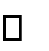 